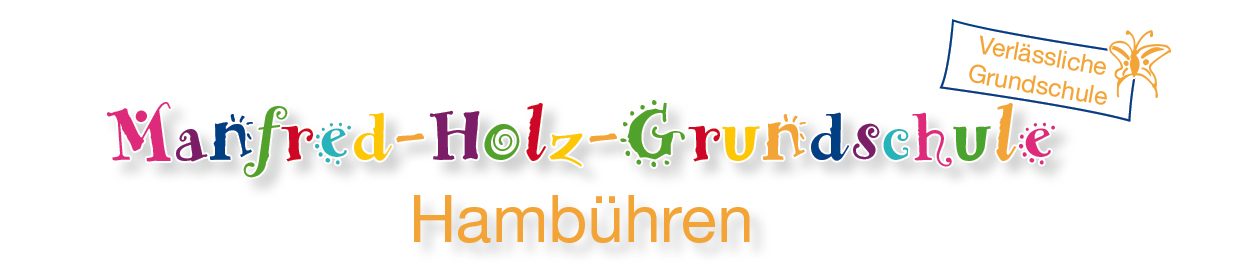 Auswertung der Elternfragebögen 2016 im ÜberblickNeinJa   allestimmt gar nicht + stimmt eher nichtstimmt eher + stimmt ganz genauKeine AngabenInformation der Eltern auf Klassenebene1Ich werde über das Lernen meines Kindes informiert.248731142Ich bekomme Rückmeldungen über wichtige Entwicklungsschritte meines Kindes.37771143Die Lehrerinnen und Lehrer teilen mir mit, was bei der Leistungsbewertung meines Kindes berücksichtigt wird.29851144Ich werde über die Ziele und Inhalte des Unterrichts in der Klasse meines Kindes informiert.37771145Ich kenne die Regeln, Rituale und Vereinbarungen, die im gemeinsamen Lernalltag der Klasse gelten.36781147Ich bekomme von den Lehrerinnen und Lehrern Informationen darüber, wie ich mein Kind beim Lernen unterstützen kann (z.B. Lernmittel, Lernmethoden).397321148Ich werde über besondere Ereignisse und Termine rechtzeitig informiert (z. B. Veranstaltungen, Ausflüge, Elternabende).18961149Über wichtige organisatorische Regelungen des Unterrichts werde ich rechtzeitig informiert (z. B. Unterrichtsausfall, langfristige Vertretung).27807114NeinJak.A.alleKommunikation zwischen Eltern und Lehrpersonen10Die schriftlichen Mitteilungen (z. B. Elternheft, Elternbrief, Ranzenpost) sind hilfreich und effektiv.810611411Die Lehrerinnen und Lehrer nehmen sich Zeit für die Anliegen der Eltern (z. B. in Sprechstunden).7105211412Ich erhalte von den Lehrerinnen und Lehrern die Informationen, die ich brauche.1795211413Die Elternabende bieten genügend Raum für Diskussionen und Meinungsaustausch.1499111414Der Umgang zwischen den Lehrpersonen und den Eltern ist respektvoll und wertschätzend.10103111415Zu den Lehrerinnen und Lehrern meines Kindes habe ich Vertrauen.15972114NeinJa     k.A.alleEinbeziehung der Eltern auf Klassenebene16Ich habe die Möglichkeit, bei der Organisation und Durchführung von Klassen-Veranstaltungen mitzuarbeiten (z. B. Ausflüge, Feste).1198511417Grundsätzlich besteht die Möglichkeit auch inhaltlich im Unterricht mitzuarbeiten (z.B. mit Lernangeboten wie Berufsinformation, Lesepatenschaft).1693511418Das Engagement der Eltern wird von der Klassenlehrerin / dem Klassenlehrer geschätzt.6103511419Ideen und Vorschläge der Eltern werden von der Klassenlehrerin / dem Klassenlehrer berücksichtigt.11949114NeinJak.A.alleGemeinsames pädagogisches Grundverständnis20Mir sind die pädagogischen Grundsätze und Ziele der Lehrerinnen und Lehrer bekannt.4168511421Ich habe den Eindruck, dass sich die Schulleitung und die Lehrpersonen in ihrem Handeln an gemeinsamen Zielen und Vorstellungen orientieren.3570911422Die Erziehung und Bildung der Kinder wird als gemeinsame Aufgabe von Eltern und Schule verstanden.16935114NeinJak.A.alleEinbeziehung der Eltern auf Schulebene23Wir Eltern haben die Möglichkeit, aktiv an der Gestaltung der Schule mitzuarbeiten (z. B. in Gremien, am Schulprogramm).2090411424Die Mitarbeit der Eltern in den Gremien wird an der Schule begrüßt.1592711425Die Schule sorgt dafür, dass wir Eltern an Entscheidungsprozessen angemessen beteiligt sind.36681011426An der Schule wird auf eine gute Zusammenarbeit mit den Eltern Wert gelegt.16926114NeinJaInformation und Organisation auf Schulebene27Ich kann mir auf unterschiedlichen Wegen Informationen über aktuelle Themen der Schule einholen (z. B. Homepage, Aushänge, Informationsschriften).899711428Der Schulbetrieb ist insgesamt gut organisiert (z. B. Stundenplan, Vertretungsunterricht, verlässliche Öffnungszeiten).6107111429Ansprechpartner bei Fragen zur Organisation von Schule und Unterricht (z. B. Stundenplan, Nachmittagsangebote) sind mir bekannt.1696211430Die Schulleitung ist bei wichtigen Fragen für uns Eltern erreichbar.21761711431Wenn ich Beratung zu einem bestimmten Thema oder Informationen über externe Beratungseinrichtungen brauche, weiß ich, an wen ich mich in der Schule wenden kann.43665114